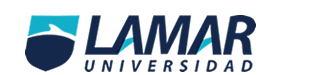 JAHIARA DANIERLA ROJAS ASCENCIO MATERIA.- QUIMICAPROFESOR.- DANIEL ROJASESCUELA.- LAMAR GRADO.-2GRUPO.-ASustancia Acción ProductoContenidoEfectoJabón para trastesLimpia y desinfecta los trastesSALVOEnzimaSulfonato de sodioEnzima.-hace que una reacción química que es energéticamente posible, sea cinéticamente posible.Limpiador en polvoMata gérmenes y elimina manchasAJAX BICLORO CarbonatosColoranteSilicatos Carbonato.-son las sales del ácido carbónico.Súper desengrasantesQuita manchas y cochambreNOWTenso activoPolisorbatoPolisorbato.-es un surfactante polisorbato, permiten que sea usado como detergente en aplicaciones domesticas.